СОВЕТ  ДЕПУТАТОВ СЕЛЬСКОГО  ПОСЕЛЕНИЯПЕТРОВСКИЙ  СЕЛЬСОВЕТДобринского муниципального района   Липецкой  областиРоссийской Федерации                                     73-я  сессия  IV созыва                                      Р Е Ш Е Н И Е20.11.2014г.                   п.свх.Петровский                       № 166 –рсО внесении изменений в Положение  «О бюджетном процессе в сельском поселении Петровский сельсовет»    Рассмотрев Протест Прокуратуры  Добринского района № 82-2014 от 24.10.2014г. на ст.15,41 Положения  «О бюджетном процессе в сельском поселении Петровский сельсовет», учитывая решение постоянной комиссии по экономике, муниципальной собственности и социальным вопросам, руководствуясь Уставом сельского поселения Петровский сельсовет, Совет депутатов сельского поселения Петровский сельсоветРЕШИЛ:1. Принять изменения в Положение  «О бюджетном процессе в сельскомпоселении Петровский сельсовет» (принятое решением Совета депутатов сельского поселения Петровский сельсовет Добринского района Липецкой области № 22-рс от 27.10.2010г. (прилагается).2.Направить указанный нормативно-правовой акт главе сельского поселения для подписания и официального обнародования.3. Настоящее решение вступает в силу со дня его официального обнародования.Председатель Совета депутатовсельского поселенияПетровский сельсовет                                                            С.Н.КолгинПринятырешением  Совета  депутатовсельского поселенияПетровский сельсовет от 20.11.2014   № 166-рсИЗМЕНЕНИЯв Положение  «О бюджетном процессе в сельском поселении Петровский сельсовет» (принятое решением Совета депутатов сельского поселения Петровский сельсовет Добринского района Липецкой области № 22-рс от 27.10.2010г. 1. Пункт 1 статьи 15 дополнить абзацем следующего содержания: «Совет депутатов сельского поселения Петровский сельсовет вправе осуществлять рассмотрение проектов муниципальных программ и предложений о внесении изменений в муниципальные программы в порядке, установленном нормативными правовыми актами  Совета депутатов сельского поселения Петровский сельсовет»;2. Абзац второй статьи 41 изложить в следующей редакции: « - основные направления бюджетной политики и основные направления налоговой политики»; 2.1 Абзац седьмой  изложить в следующей редакции:  « - верхний предел  муниципального внутреннего долга на 1 января года, следующего за очередным финансовым годом и (или) верхний предел муниципального внешнего долга на 1 января года, следующего за очередным финансовым годом и каждым годом планового периода;3.  статью 41 дополнить абзацем десятым следующего содержания: «- предложенные Советом депутатов сельского поселения Петровский сельсовет, органами внешнего государственного (муниципального) финансового контроля проекты бюджетных смет указанных органов, предоставляемые в случае возникновения разногласий с финансовым органом в отношении указанных бюджетных смет.Глава сельского поселенияПетровский сельсовет                                                                  С.Н.Колгин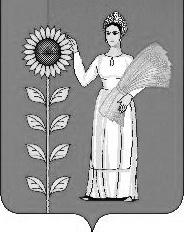 